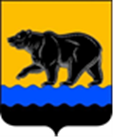 СЧЁТНАЯ ПАЛАТА ГОРОДА НЕФТЕЮГАНСКА16 мкрн., д. 23, помещение № 97, г. Нефтеюганск, Ханты-Мансийский автономный округ - Югра(Тюменская область), 628310, телефон: 20-30-54, факс: 20-30-63 е-mail: sp-ugansk@mail.ru________________________________________________________________________________________Исх. от 04.06.2024 СП-324-4ЗАКЛЮЧЕНИЕ на проект постановления администрации города Нефтеюганска «Об утверждении порядка определения объёма и условий предоставления из бюджета города Нефтеюганска субсидии на иные цели: на реализацию инициативных проектов в 2024 году муниципальным автономным и бюджетным учреждениям, подведомственным комитету физической культуры и спорта администрации города Нефтеюганска»Счётная палата в соответствии с пунктом 7 части 2 статьи 9 Федерального закона от 07.02.2011 № 6-ФЗ «Об общих принципах организации и деятельности контрольно-счётных органов субъектов Российской Федерации, федеральных территорий и муниципальных образований» проводит экспертизу проектов муниципальных правовых актов  в части, касающейся расходных обязательств муниципального образования.В целях проведения экспертизы представлен проект постановления администрации города Нефтеюганска «Об утверждении порядка определения объёма и условий предоставления из бюджета города Нефтеюганска субсидии на иные цели: на реализацию инициативных проектов в 2024 году муниципальным автономным и бюджетным учреждениям, подведомственным комитету физической культуры и спорта администрации города Нефтеюганска» (далее – Порядок).	По результатам экспертизы установлено:	1. Согласно пункту 2.6 Порядка одним из оснований для отказа в предоставлении субсидии является несоответствие представленных документов требованиям, определённым пунктом 2.2 Порядка. 	В тоже время пунктом 2.2 Порядка, как и Порядком в целом, требования к документам, представляемым в целях получения субсидии, не установлены.	Рекомендуем предусмотреть в Порядке требования к документам, представляемым в целях получения субсидии, либо исключить абзац второй пункта 2.6 Порядка.	2. Пунктом 2.8 Порядка предусмотрены сроки для подписания сторонами соглашения о предоставлении субсидии. 	В целях конкретизации начала течения срока, в течение которого учреждение должно подписать соглашение о предоставлении субсидии, рекомендуем пункт 2.8 Порядка после слов «Учреждение в течение 5 рабочих дней» дополнить словами «со дня получения проекта соглашения».	3. В соответствии с абзацем четвёртым пункта 1 статьи 78.1 Бюджетного кодекса Российской Федерации муниципальные правовые акты, устанавливающие порядок определения объёма и условия предоставления субсидий бюджетным и автономным учреждениям на иные цели, должны соответствовать общим требованиям, установленным Правительством Российской Федерации.  	 Общие требования к нормативным правовым актам и муниципальным правовым актам, устанавливающим порядок определения объёма и условия предоставления бюджетным и автономным учреждениям субсидий на иные цели утверждены Постановлением Правительства Российской Федерации от 22.02.2020 № 203 (далее – Общие требования).	В соответствии с пунктом 6 Общих требований требования к отчётности предусматривают определение порядка, сроков и формы представления учреждением отчётности о достижении результатов, отчётности о реализации плана мероприятий по достижению результатов предоставления субсидии, иных показателей (при их установлении) и отчётности об осуществлении расходов, источником финансового обеспечения которых является субсидия, и право органа-учредителя устанавливать в соглашении формы представления учреждением дополнительной отчётности и сроки их представления.	При этом Порядком указанные формы не предусмотрены. Рекомендуем устранить замечание. 	4. Пунктом 4.2 Порядка предусмотрен порядок принятия решения о наличии потребности в остатках субсидии не использованных на начало текущего финансового года и (или) поступлений от возврата ранее произведённых учреждением выплат, источником финансового обеспечения которых являются субсидии. Так, Спорткомитетом указанное решение принимается не позднее 10 рабочих дней со дня получения от учреждения документов (копий документов), подтверждающих наличие и объём указанных обязательств учреждению, но не позднее 3 рабочих дней с момента поступления денежных средств. 	В целях исключения рисков нарушения установленных Порядком сроков для принятия указанного решения, рекомендуем в пункте 4.2 Порядка слова «но не позднее 3 рабочих дней с момента поступления денежных средств» исключить.  	5. Пункты 4.5 и 4.6 Порядка имеют аналогичную смысловую нагрузку, в связи с чем, рекомендуем пункт 4.5 Порядка исключить с изменением последующей нумераций пунктов Порядка. Информацию о решениях, принятых по результатам настоящей экспертизы, необходимо предоставить в адрес Счётной палаты до 21.06.2024.Исполняющий обязанности председателя                                                                             Э.Н. ХуснуллинаИсполнитель:начальник инспекторского отдела №1Портнова Людмила Николаевна8 (3463) 203054 